OneNPWT clinical decision tree for open wounds   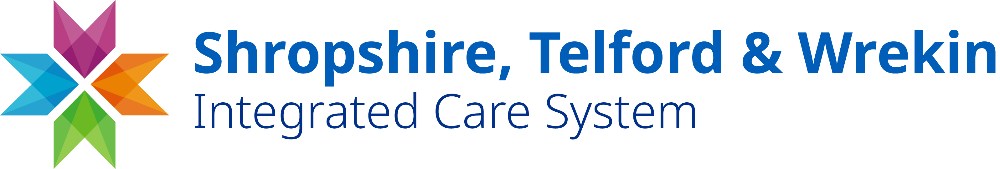 Does the wound fit comfortably under one of the single use                                        negative pressure wound therapy (sNPWT) dressings?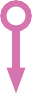 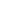 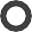 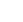 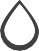 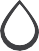 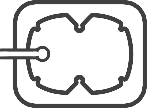 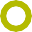 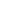 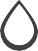 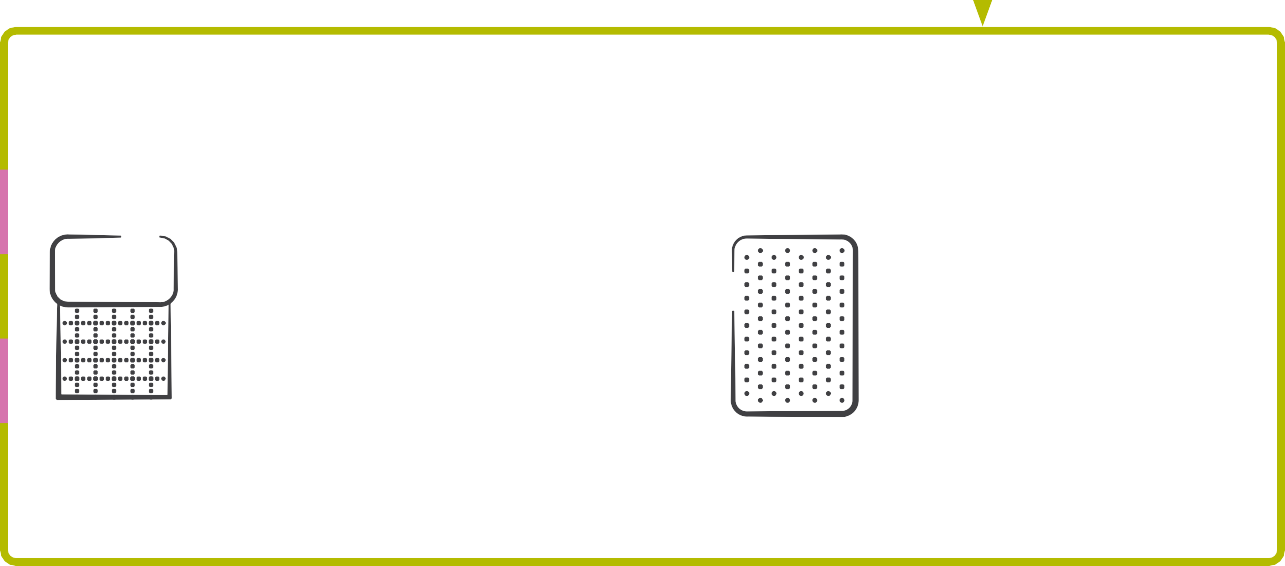 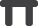 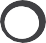 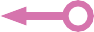 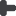 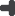 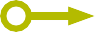 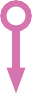 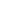 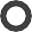 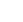 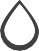 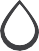 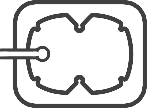 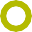 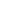 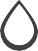 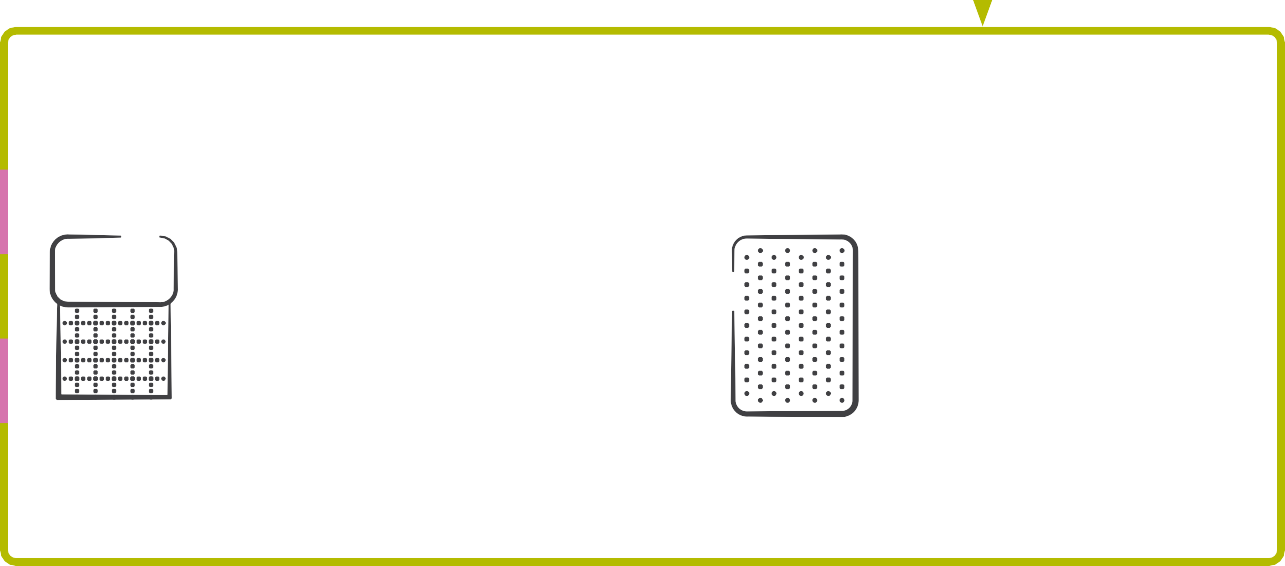 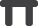 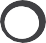 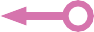 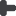 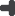 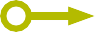 YesChoose a sNPWT dressing which is largerthan the wound. Using a dressing with AIRLOCK◊ Technology will deliver the benefits of NPWT across a wider zone including the periwound1*What’s the level of exudate?Low	ModerateOR	HighDoes the dressing conform to the wound bed?No filler	Use fillerORLarge surface area and up to 2.0cm depthSmall surface area and up to 2.0cm deepOR greater than 2.0cm deep†4Use gauze or foamBegin applicationwith single use negativeNPWT requires direct contact with the wound bed, and wounds with greater depth, tracts, or undermining will require a foam or gauze NPWT fillerBegin applicationwith traditional negativepressure wound therapy (sNPWT)Gauze wound fillerLow to moderately exuding woundsSimple to apply and easy to train clinical teams to use2-5Minimal pain on removal of dressings2,4-6‡Wounds with tunnelled, undermined, or areas with uneven contoursSome variants contain polyhexamethylene biguanide (PHMB)Foam wound fillerWounds with high amounts of drainageWounds with viscous fluidWounds located on weight bearing surfacespressure wound therapy (tNPWT)*AIRLOCK Technology is proprietary technology to PICO sNPWT Dressings. † Wounds must not contain exposed arteries, veins, nerves or organs. ‡ p=0.046; n=31; Compared to black foam in acute post traumatic wounds. Reference: 1. Brownhill R. PICO◊ Biomechanical Study. Data on file report. August 2019. DS/19/211/R. 2. Hurd T, Chadwick P, Cote J, Cockwill J, Mole T, Smith J. Impact of gauze-based NPWT on the patient and nursing experience in the treatment of challenging wounds. International Wound Journal. 2010;7(6):448-455. 3. Fraccalvieri M, Scalise A, Ruka E, et al. Negative pressure wound therapy using gauze and foam: Histological, immunohistochemical, and ultrasonography morphological analysis of granulation and scar tissues - Second phase of a clinical study. In. European Journal of Plastic Surgery. Vol 37 2014:411-416. 4. Johnson S. V1STA® – A new option in Negative Pressure Therapy. Journal of Wound Technology. 2008;1:30-31. 5. Fraccalvieri M, Ruka E, Bocchiotti M, Zingarelli E, Bruschi S. Patient’s pain feedback using negative pressure wound therapy with foam and gauze. International wound journal. 2011;8(5):492-499. 6. Smith+Nephew 2009. A prospective, open labelled, multicentre evaluation of the use of VISTA in the management of chronic and surgical wounds and A prospective, open labelled evaluation of EZCare in the management of chronic and acute wounds. Internal Report. SR/CIME/010/012. November 2020.